Как построить график в Экселе? Пошаговая инструкция построения графиков и диаграмм ExcelВы начинаете работу с создание таблицы Название первого столбца: Постороение графика функции f(х)=x^3Для того чтобы название столбца отображалось как у меня в таблице объедините две ячейки, выделив их нажимаем ПКМ- формат ячеек- выставляем галочку в объединение ячеек нажимаем ОК 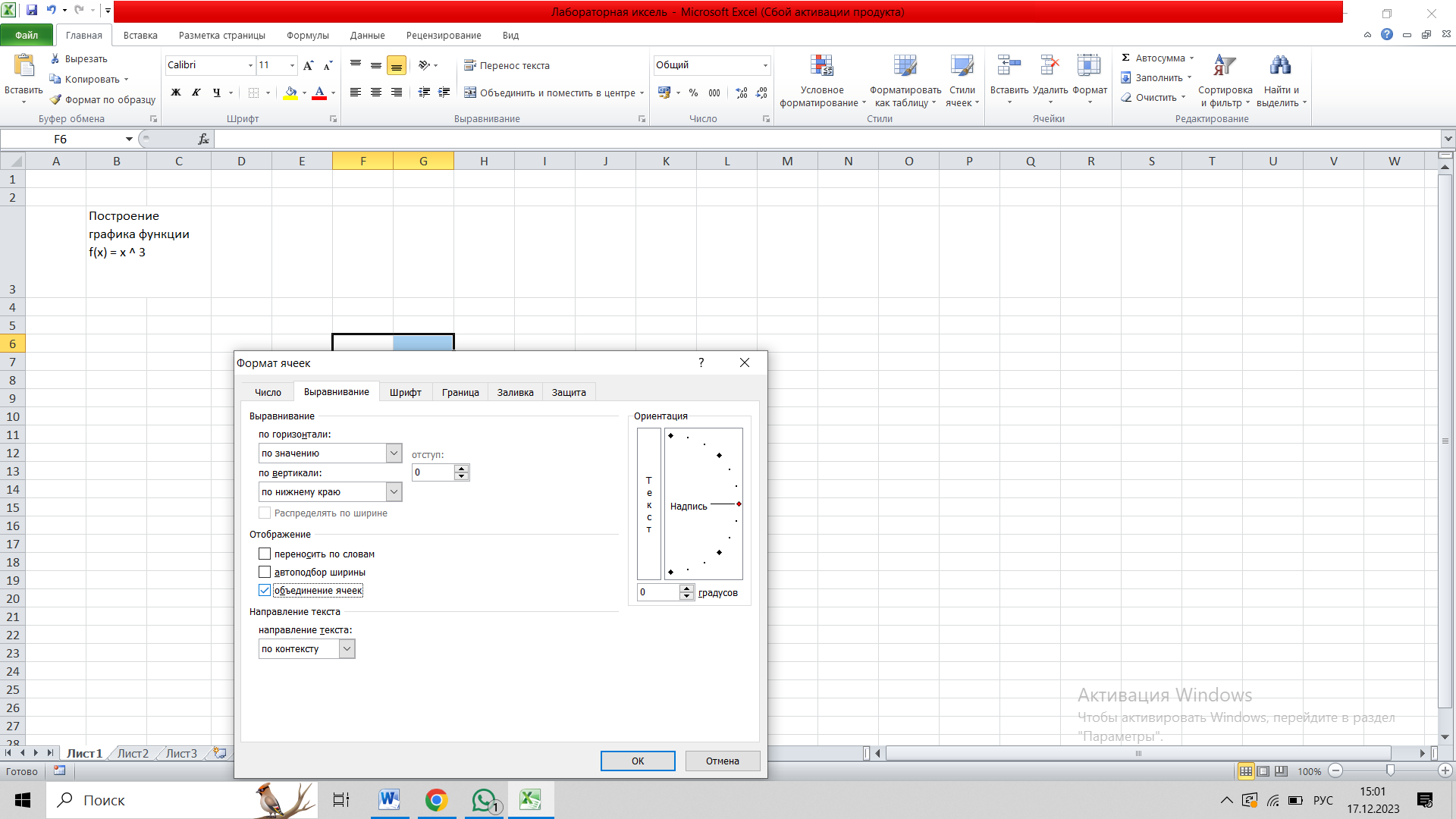 Чтобы текст отображался так же в три строки немного расширьте границы ячейки и выделив ее  в панели инструментов вверху во вкладке выравнивание нажмите в нижнем правом уголке развернуть и проставьте галочки в полях переносить по словам, объединение ячеек у вас галочка должна уже стоять. 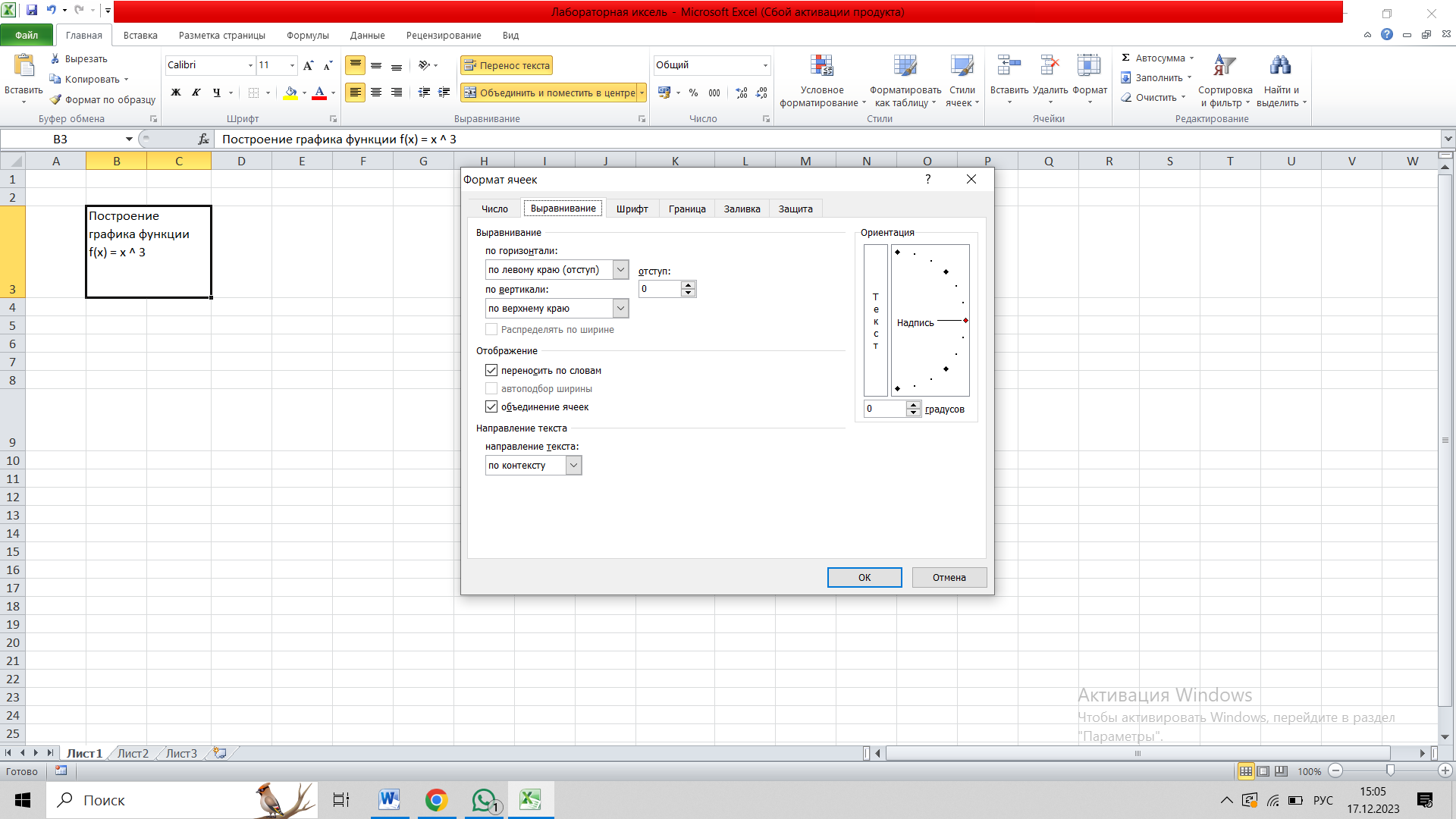 Далее напишите подзаголовки по этим столбцом x    и  f(x)Заполните значения для х,как показано на примере, сделать это можно вручную, либо напечатав первые три значения -3   -2,5   -2 и нажав на кнопку заполнить прогрессия 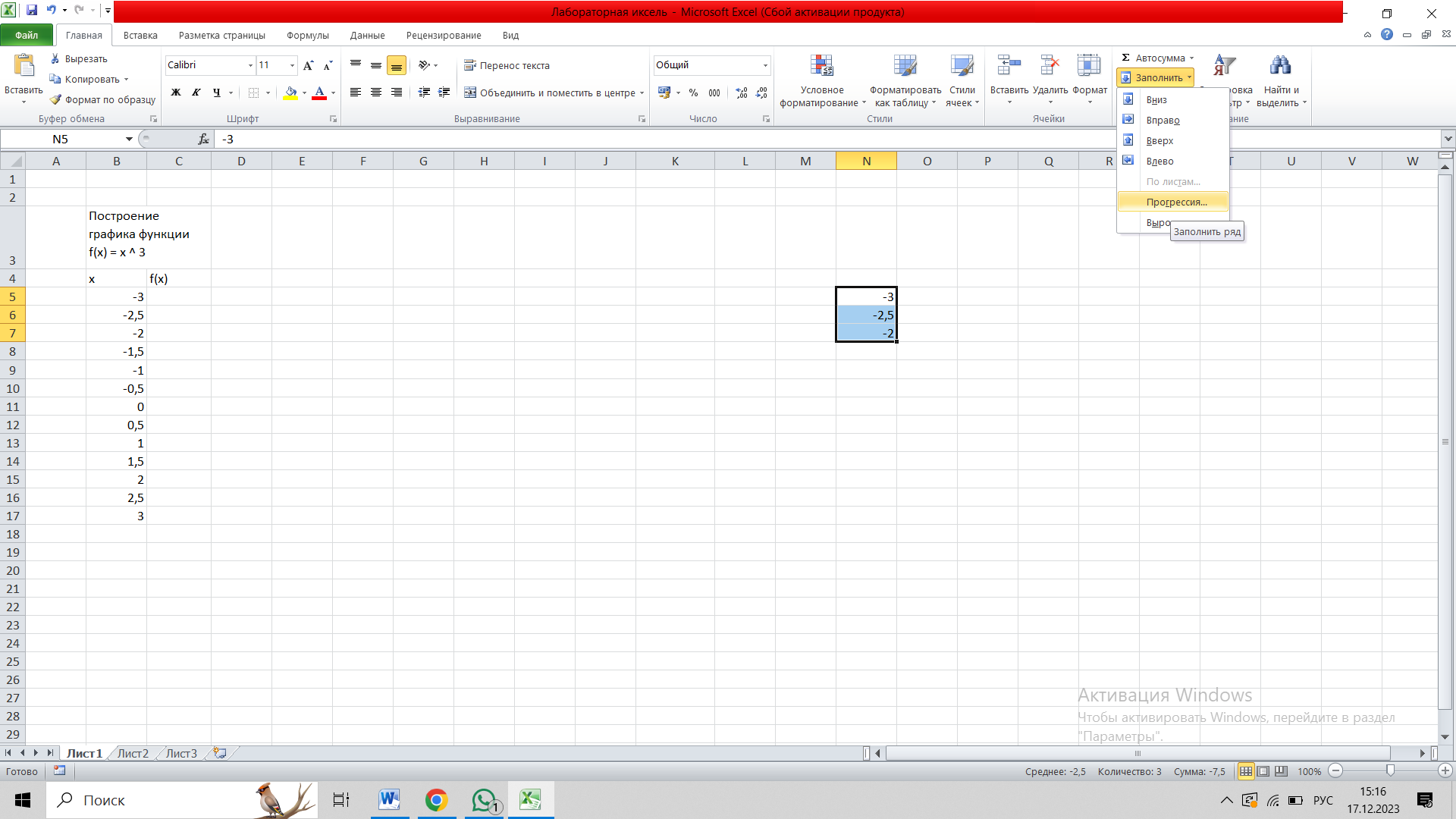 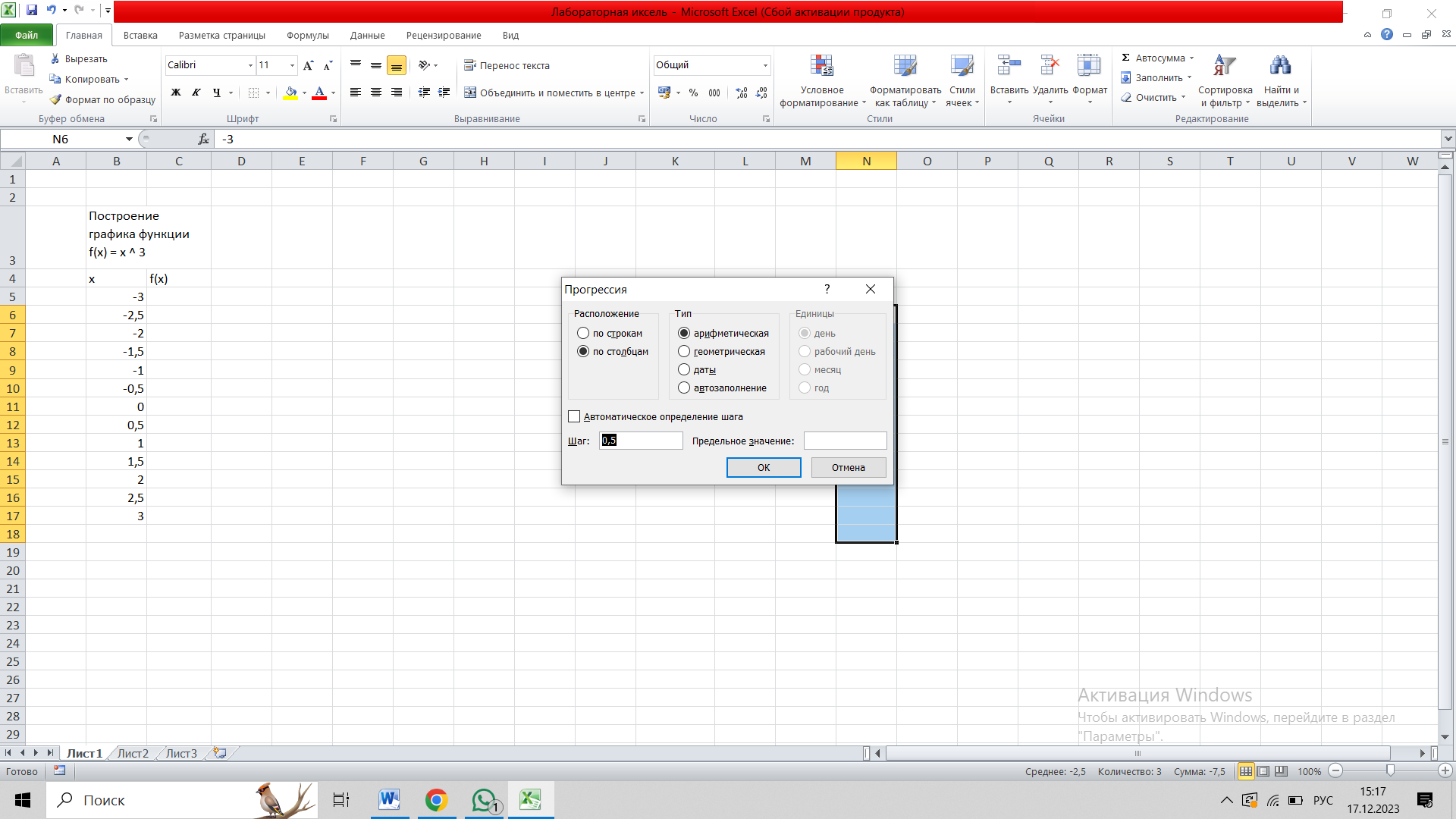 F(x) столбец будет вычисляться по формуле которая прописана в шапке столбца, для этого выделяем ячейку в которой нужно прописать формулу,печатаем равно, выделяем первое значение х и нажимаем Enter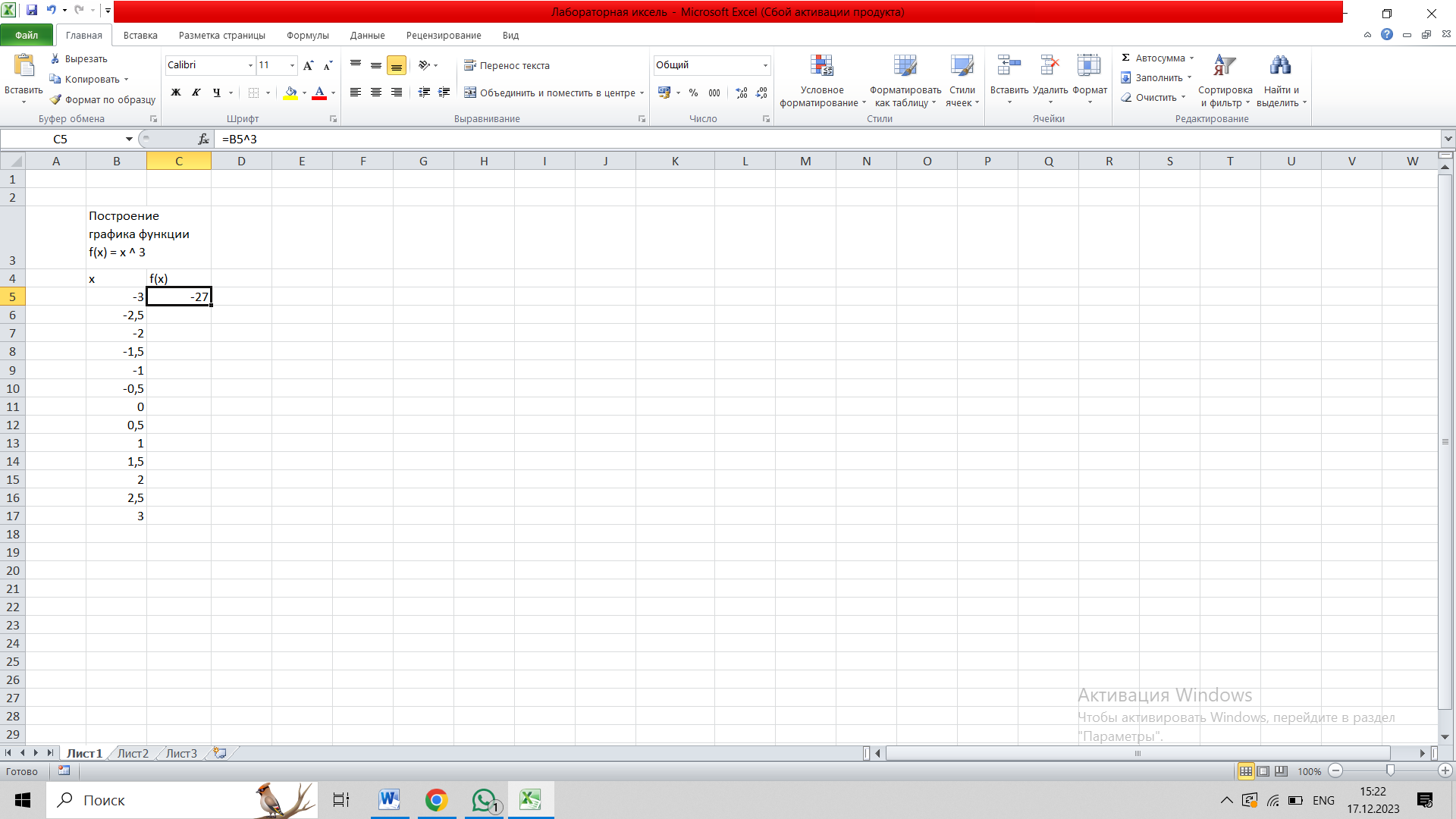 Растягиваем формулу по всем ячейкам столбца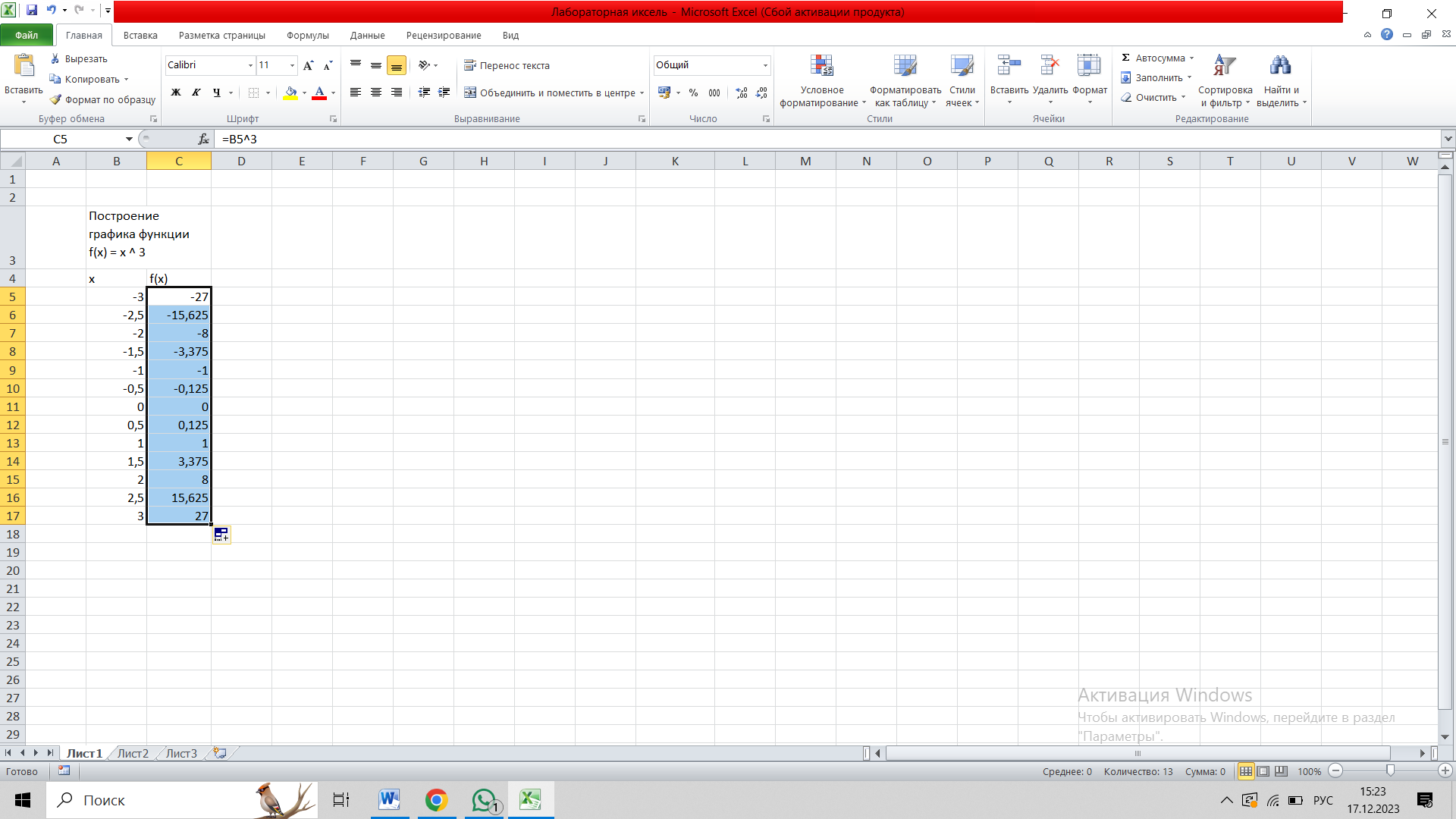 Далее переходим к следующему столбцу :Построение графика функции g(x) Этот столбец будет вычисляться по формуле g(x)=x*x прописываем формулу в первую ячейку столбца и также растягиваем ее на весь столбец как и в прошлый раз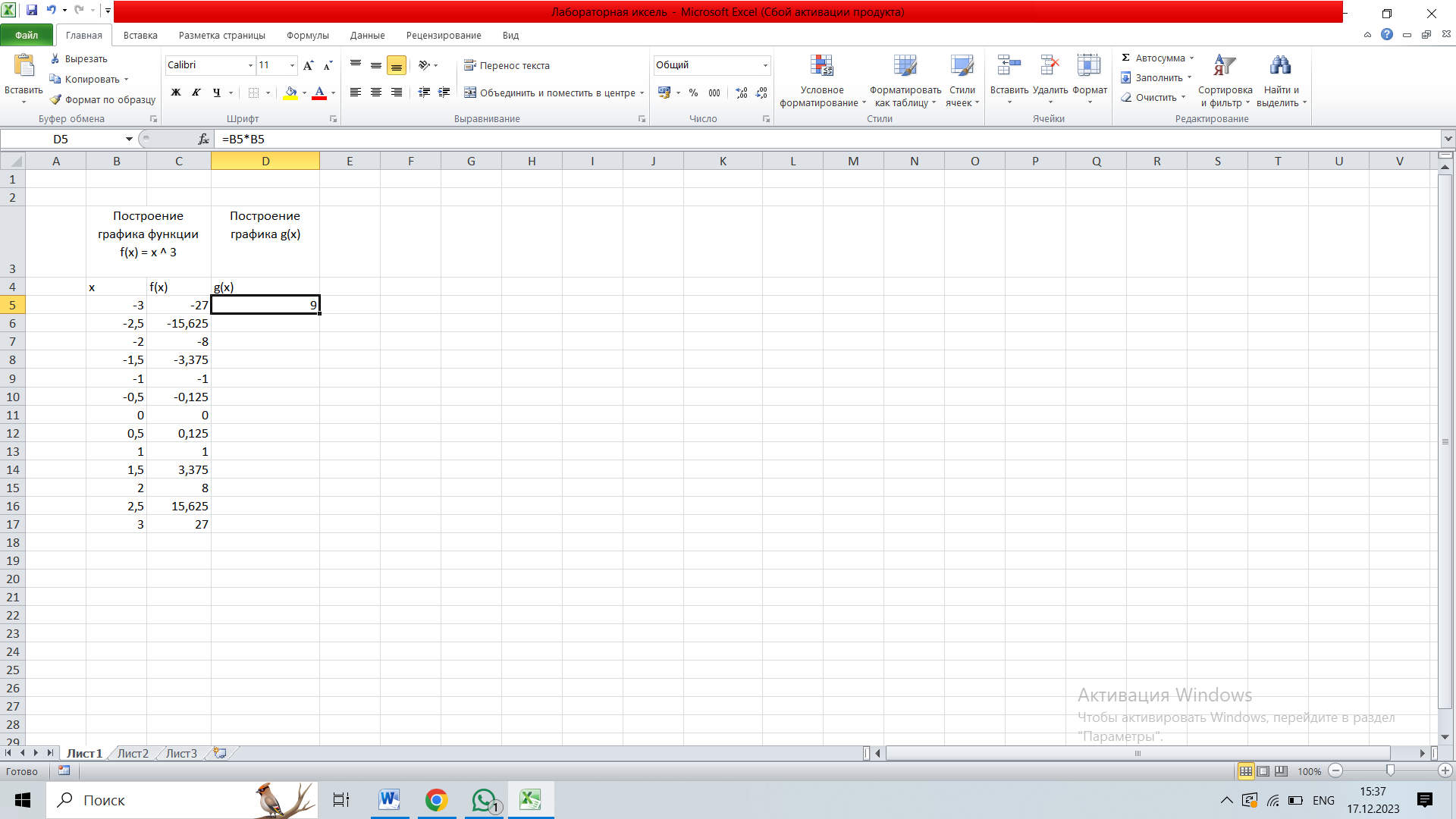 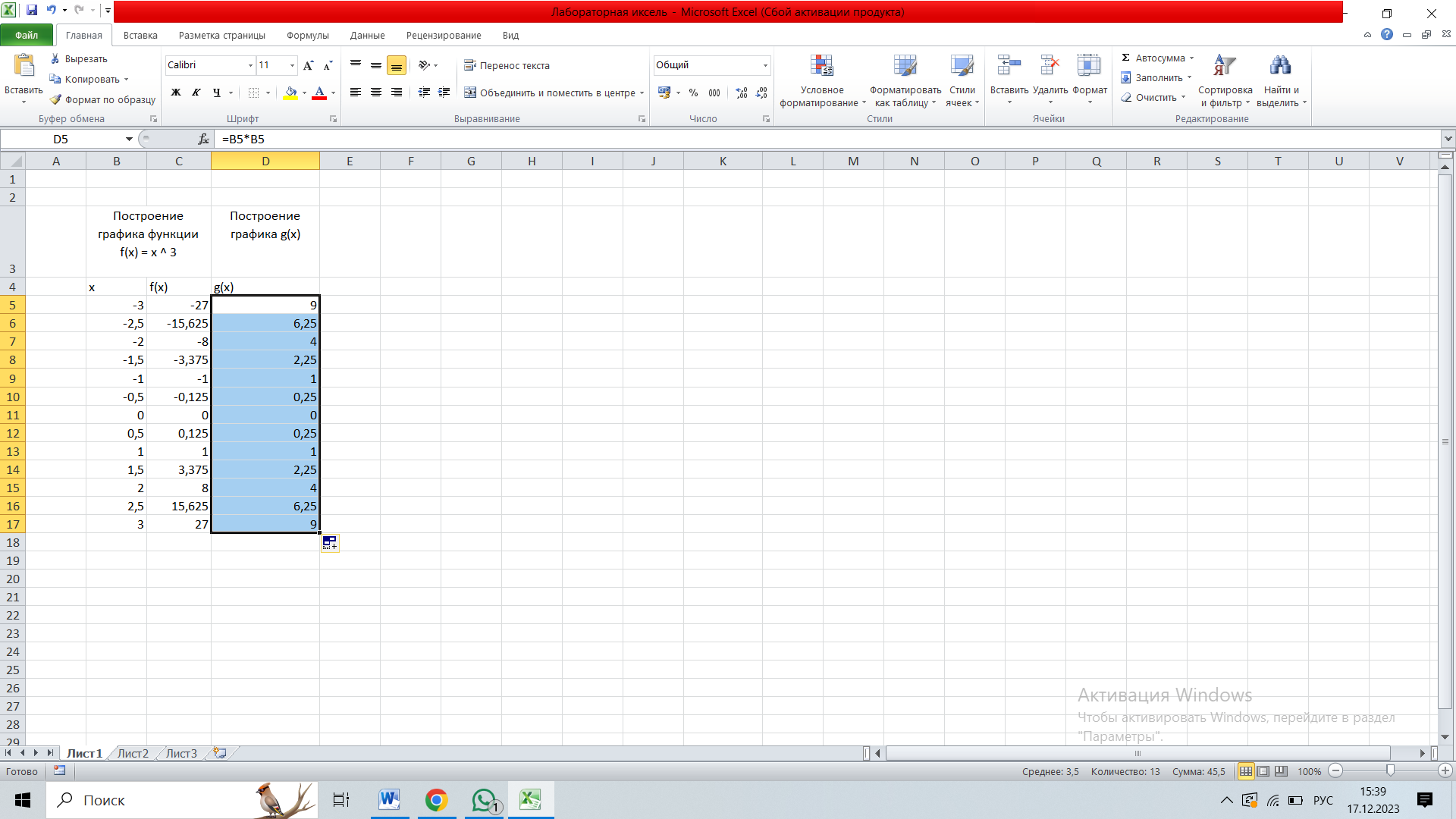 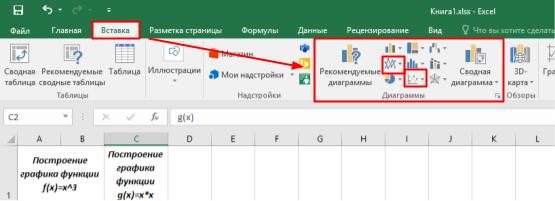 Самый наглядный способ демонстрации динамики изменения данных в таблице - график. Информация в таком виде воспринимается легче табличной. Начало формыКонец формыДля создания графика в программе MS Excel на основе таблицы с данными воспользуемся разделом Диаграммы на вкладке Вставка ленты инструментов. Разберём подробно инструменты: График и Точечная. Эти виды диаграмм соответствуют привычным математическим графикам.Диаграмма типа ГрафикДля построений необходимо выделить столбец, содержащий значения функции, вместе с заголовком и выполнить команду вкладка Вставка — инструмент График. Выбираем вариант График с маркерами как наиболее показательный.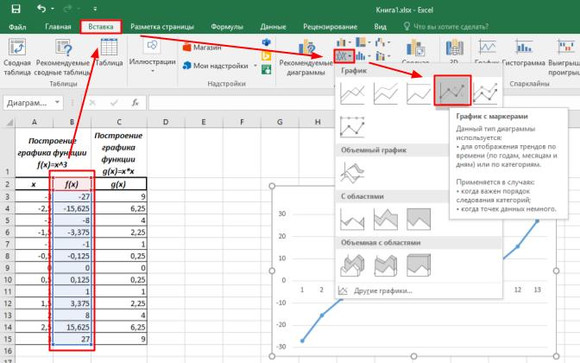 После нажатия на пиктограмму получаем график функции, который необходимо доработать по следующим позициям:добавить подписи осей и название диаграммы;добавить легенду (название функции);исправить значения оси абсцисс (горизонтальной оси);добавить вертикальную сетку (по необходимости).Внесëм необходимые изменения при помощи раздела Работа с диаграммами и двух его вкладок Конструктор и Формат. Он становится доступным при выделенной диаграмме. Также справа от диаграммы появляются три дополнительных инструмента: элементы, стили и фильтры. Они помогают облегчить работу по редактированию графика.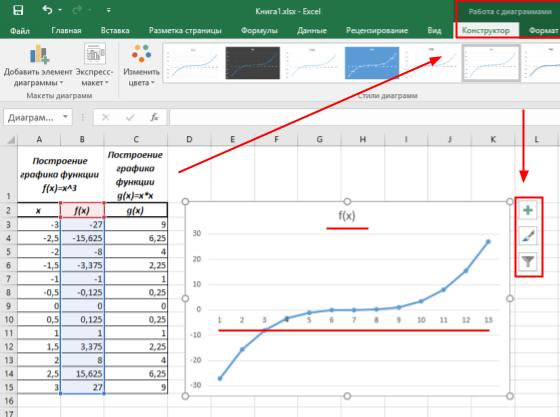 Добавить подписи и легенду можно двумя способами:с помощью инструмента Экспресс макеты на вкладке Конструктор;воспользоваться инструментом Элементы диаграммы (значок + в правом верхнем углу), расставив необходимые флажки.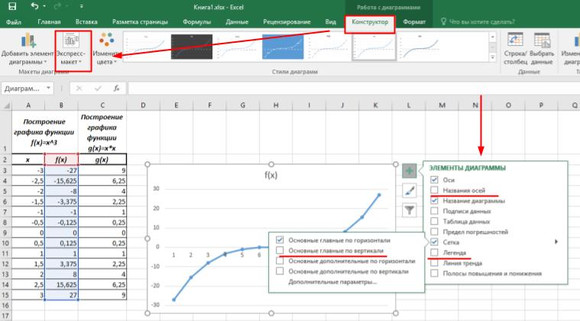 Заполняем поля подписей осей. Щелчком правой кнопки мыши (ПКМ) на поле надписи вызываем контекстное меню и выбираем пункт Изменить текст. Вводим данные с клавиатуры или копируем из соответствующих ячеек таблицы.По мне так проще всего поменять название диаграммы и ее осей во вкладке Макет вверху в инструментах,нажмите макет и название диаграммы поменяйте на f(x)=x^3  , потом поменяйте название горизонтальной оси на х, и вертикальной оси на f(x) как я сделала это на примере ниже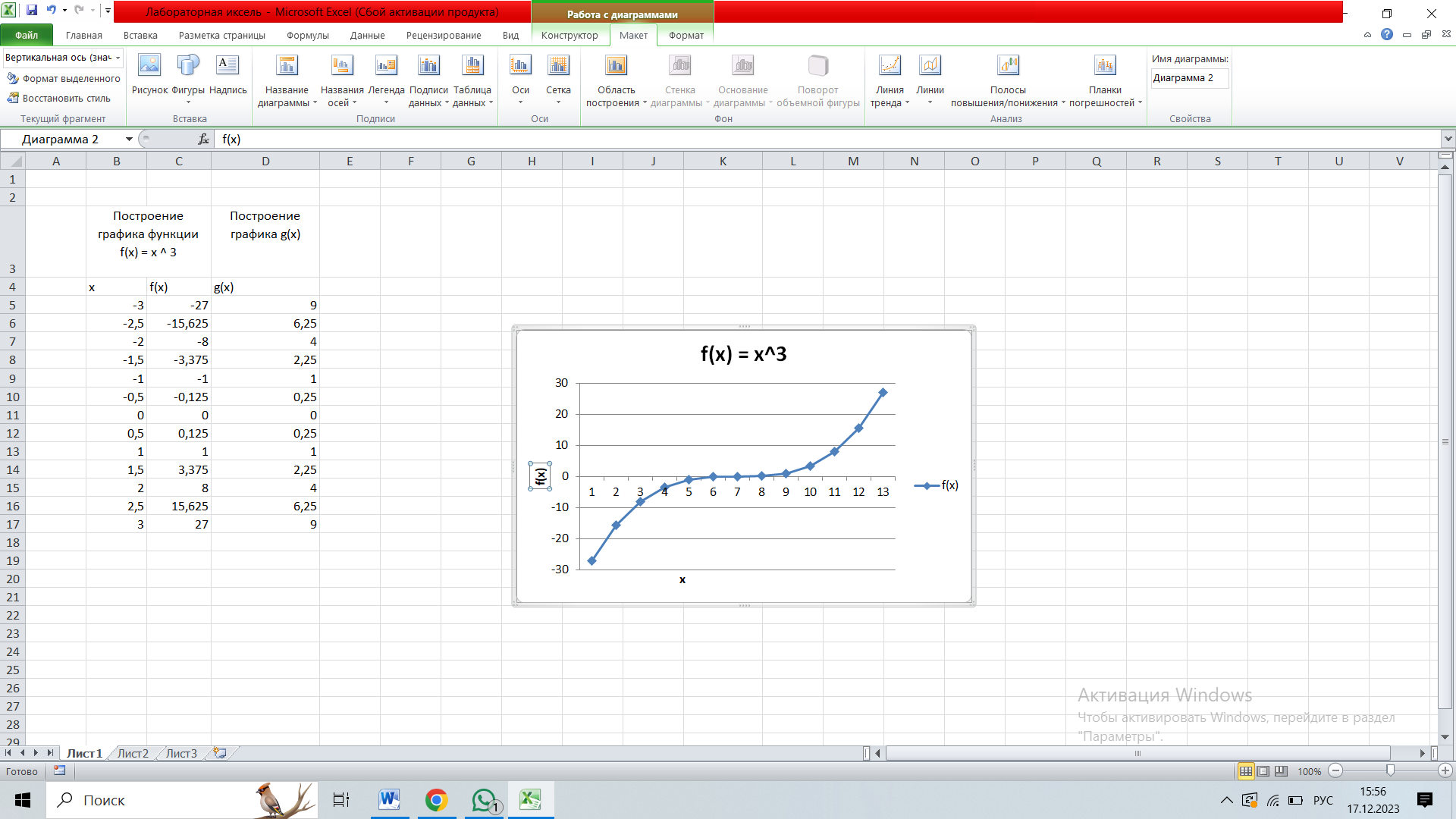 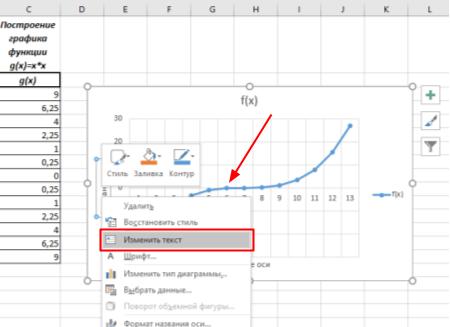 Изменяем значения горизонтальной оси таким образом, чтобы они соответствовали табличным. На вкладке Конструктор выбираем инструмент Выбрать данные. В диалоговом окне в графе Подписи горизонтальной оси нажимаем кнопку Изменить. Выделяем столбец, содержащий данные аргумента функции, без заголовка и дважды нажимаем на кнопку ОК. 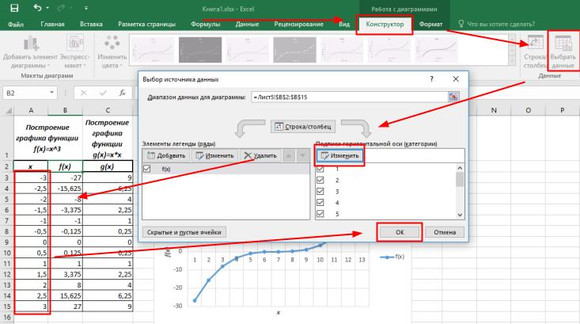 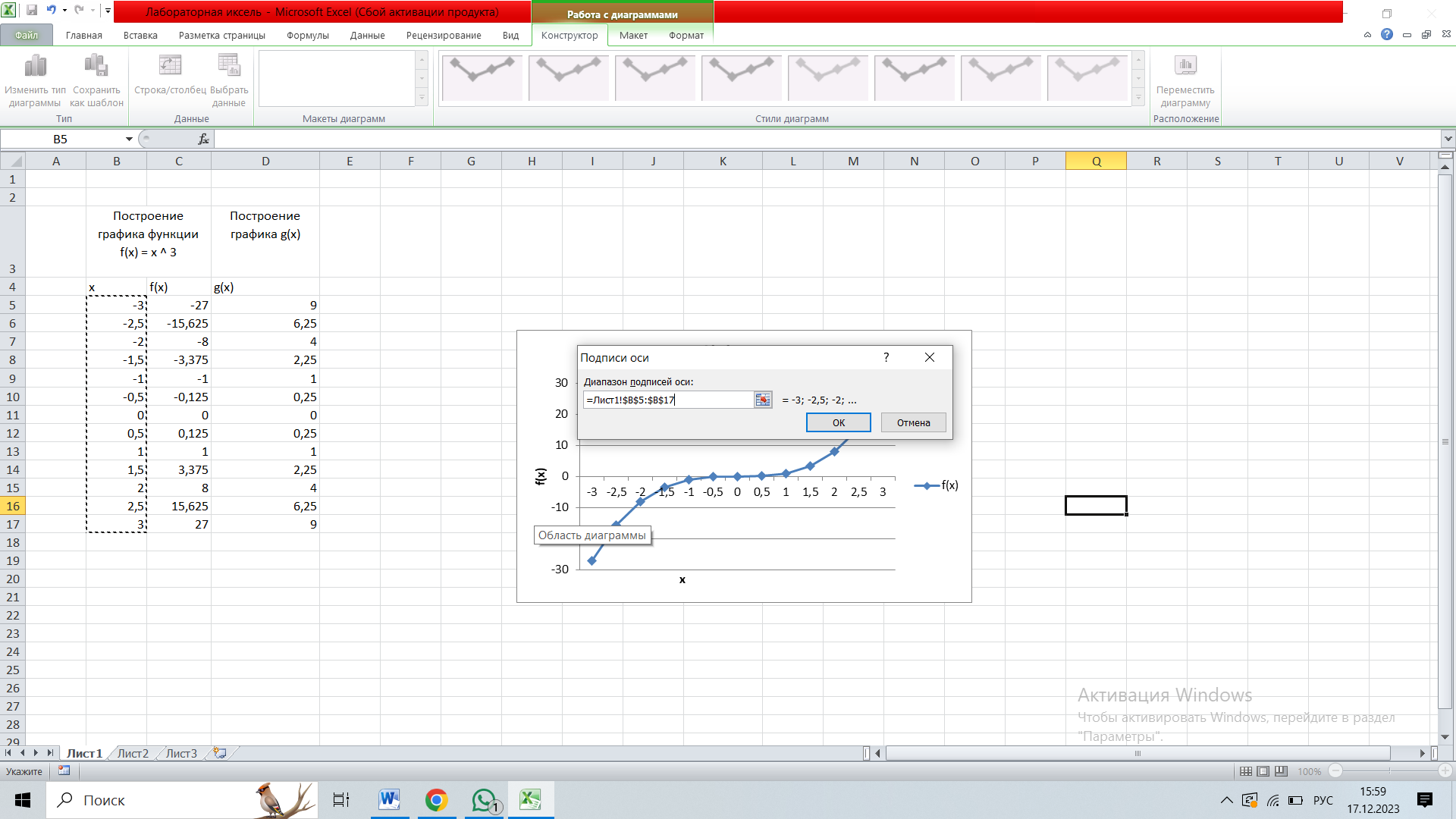 Последним шагом в оформлении графика будет форматирование осей. Шаг необязательный, но после него оси абсцисс и ординат станут заметнее выделяться на сетке. Это сделает график более наглядным.Левой кнопкой мыши (ЛКМ) выделяем горизонтальную ось и переходим на вкладку Формат. Инструмент Формат выделенного объекта вызывает диалоговое окно форматирования в правой части программы.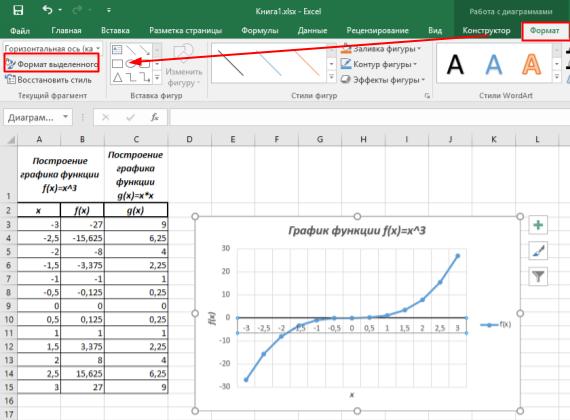 В разделе Заливка и границы изменяем параметры для линии: цвет, ширина, тип. Также, если есть необходимость, прорабатываем параметры текста в том же окне.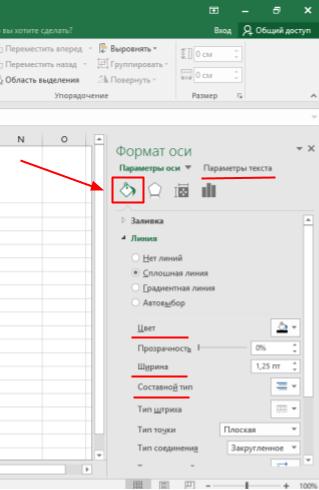 Добавление линии на графикДобавим к построенному графику ещё одну функцию. Для этого одним щелчком ЛКМ выделяем график и на вкладке Конструктор выбираем инструмент Выбрать данные. В диалоговом окне в графе Элементы легенды нажимаем кнопку  Добавить.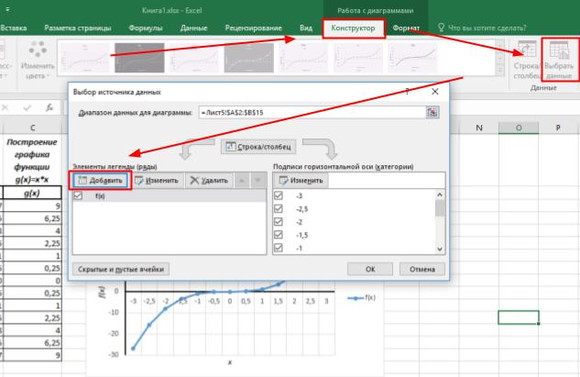 Заполняем диалоговое окно Изменение ряда. В поле Имя ряда вносим ячейку, содержащую название функции. В поле Значения — диапазон значений функции. Дважды нажимаем кнопку ОК.Ниже отскринила и свой пример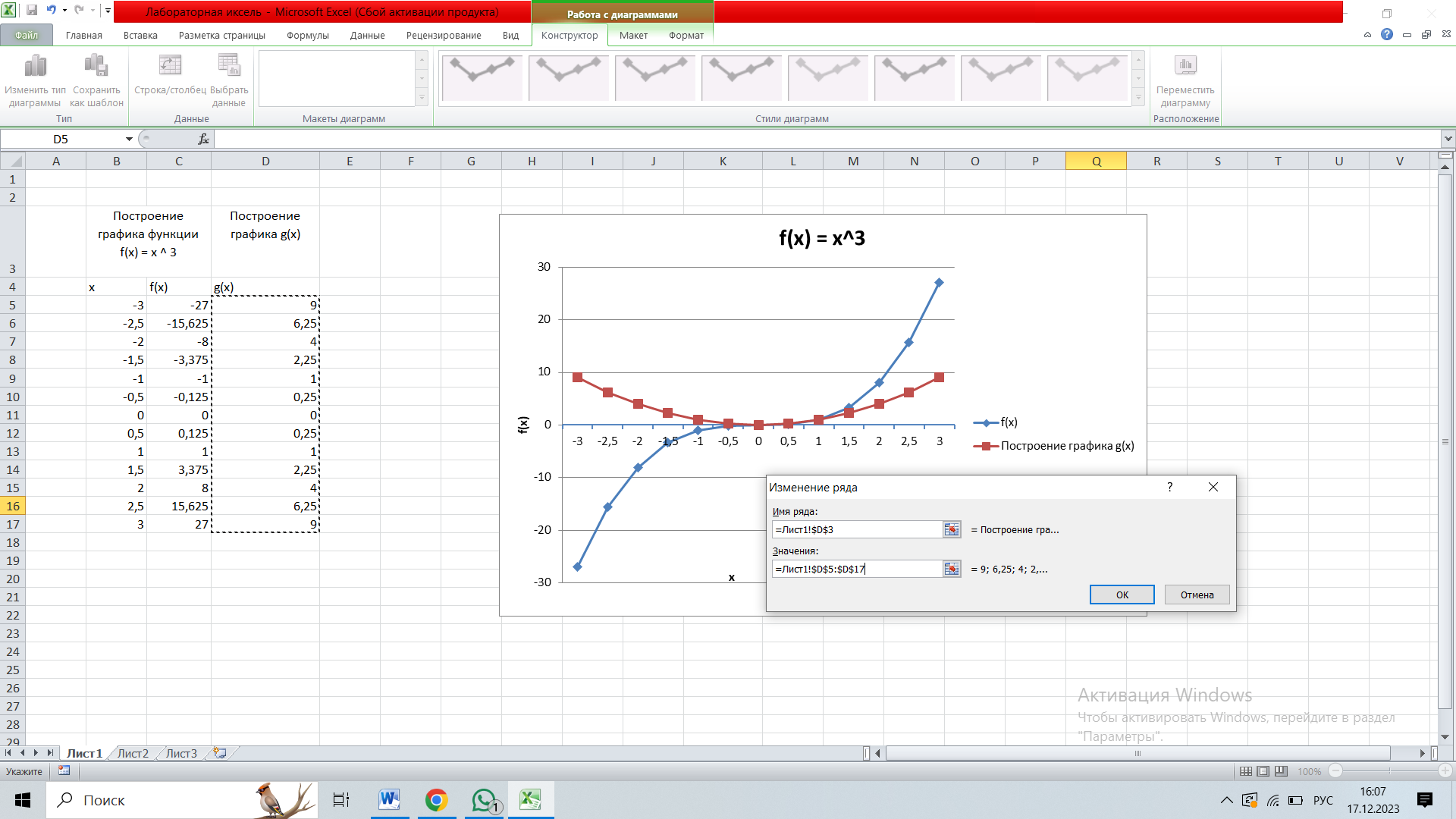 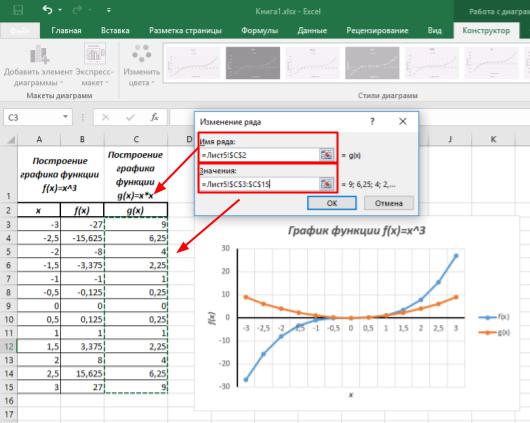 Дополнительное задание (необязательное)Диаграмма типа ТочечнаяДля построений необходимо выделить всю таблицу вместе с заголовком и выполнить команду вкладка Вставка — инструмент Точечная. Выбираем вариант Точечная с гладкими кривыми и маркерами как более показательный.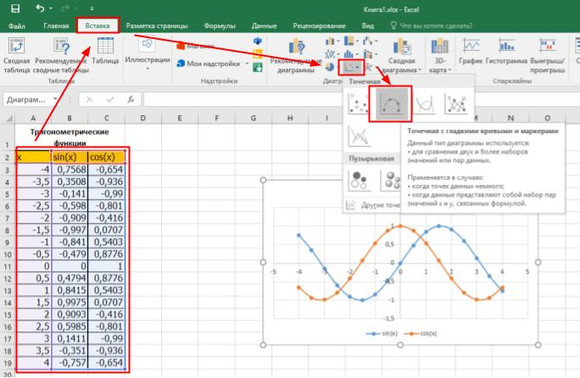 После нажатия на пиктограмму получаем график функций. Самым большим преимуществом точечной диаграммы является автоматическая подпись горизонтальной оси и ось ординат, которая располагается в точке 0.  Как и в варианте “график”, данную диаграмму надо доработать:добавить подписи осей и названия диаграммы;добавить или изменить легенду (название функций);оформить оси (по необходимости).Для этого, также как и в случае с графиком, используются раздел Работа с диаграммами и вкладки Конструктор и Формат. А также дополнительные инструменты справа от диаграммы: элементы, стили и фильтры.Добавляем подписи и легенду с помощью инструмента Экспресс макеты на вкладке Конструктор или воспользовавшись инструментом Элементы диаграммы (значок + справа от диаграммы), расставив необходимые флажки.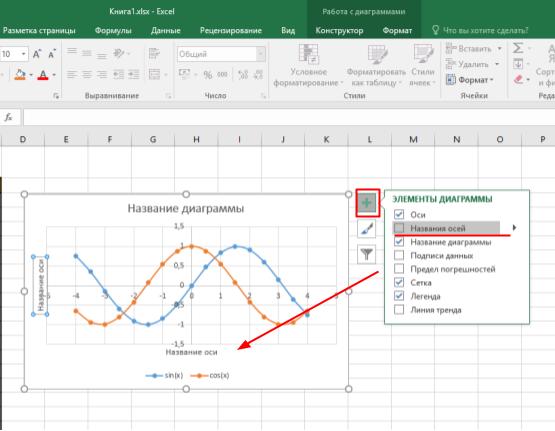 Поля подписей заполняем  аналогично предыдущему графику: щелчок ПКМ по полю надписи — Изменить текст или двойной щелчок ЛКМ. Данные заполняем с клавиатуры или путём копирования из соответствующих ячеек.Последним штрихом придаём графику больше наглядности — форматируем оси. Левой кнопкой мыши выделяем горизонтальную ось и переходим на вкладку Формат. Инструмент Формат выделенного объекта вызывает окно форматирования в правой части программы.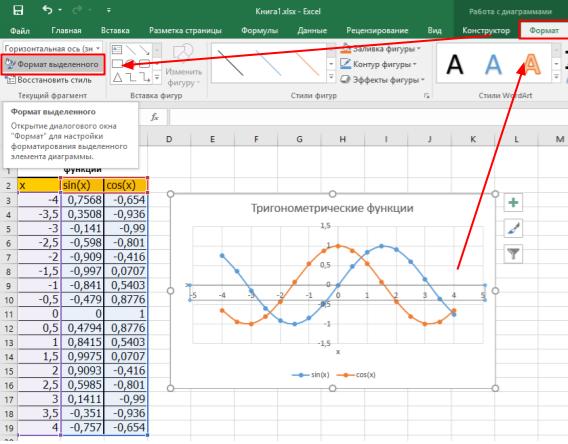 В разделе Заливка и границы изменяем параметры для линии тем же способом как при форматировании графика.Следующим шагом ограничим ось абсцисс. В разделе Параметры оси изменяем максимальную и минимальную границы на 4,5 и - 4,5 соответственно. Уменьшаем шаг с 1 до 0,5 в разделе Единицы измерения для более наглядного отображения данных.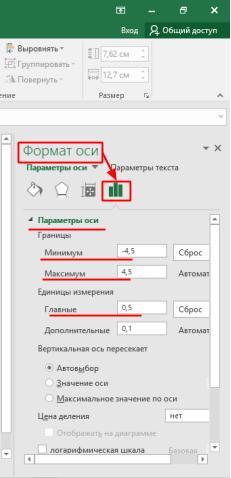 Последним штрихом в работе с графиком функции может быть изменение заливки области диаграммы. Для этого на вкладке Формат выбираем инструмент Заливка фигуры и устанавливаем необходимый цвет заливки.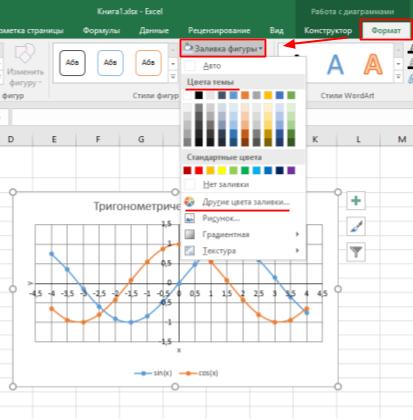 В итоге преобразований получаем следующую диаграмму типа точечная.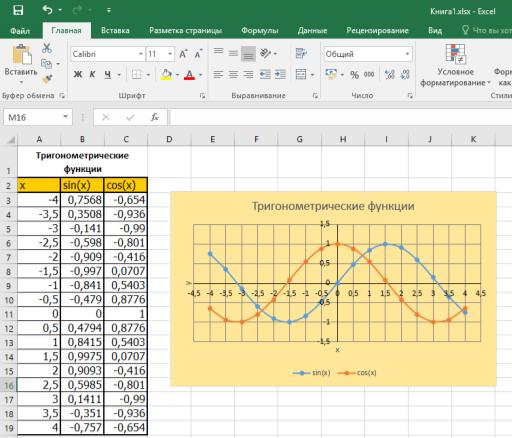 